Name: ___________ Class: _____ Number: ______UNO VOCABULARYWriting Practice____________________________________________________________________________________________________________________________________________________________________________________________________________________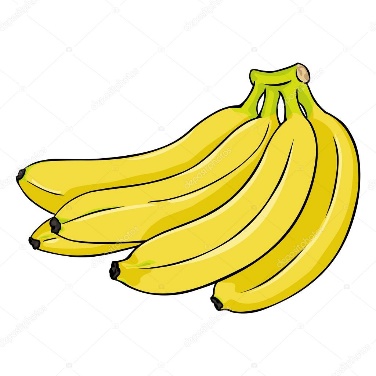 eat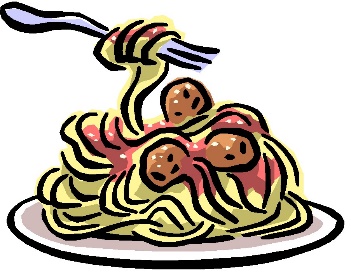 make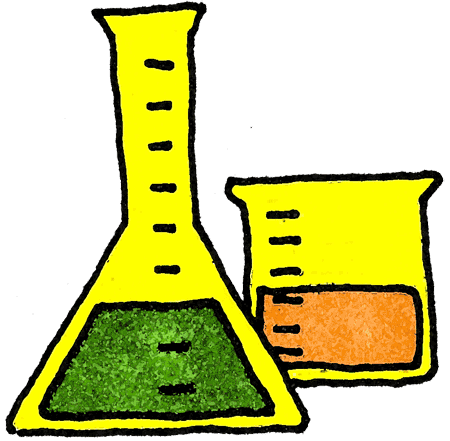 study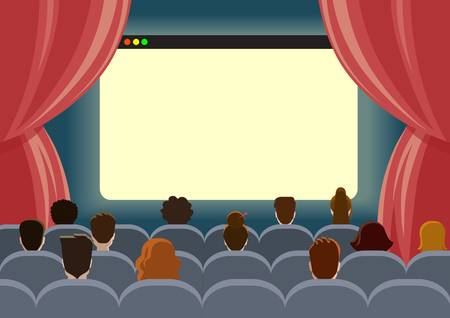 see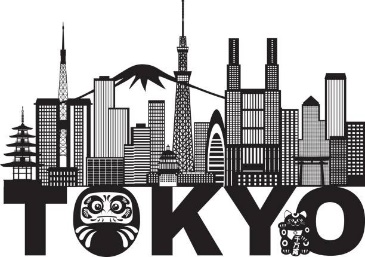 go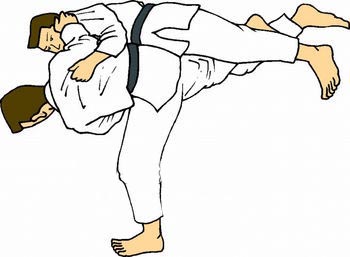 practice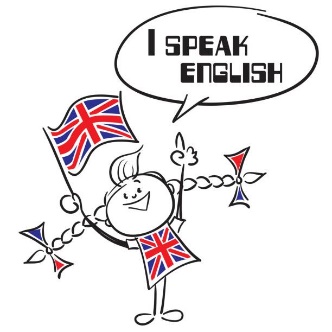 speak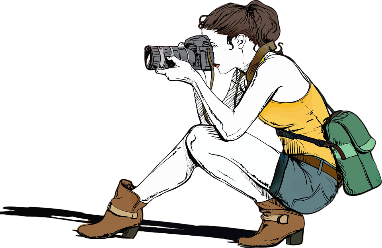 take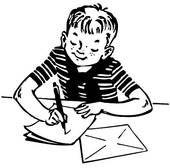 write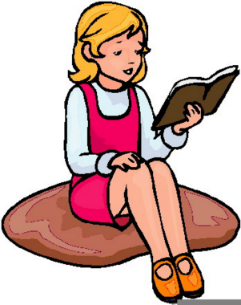 read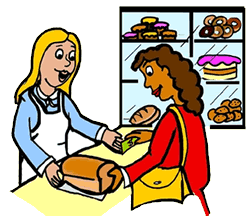 buy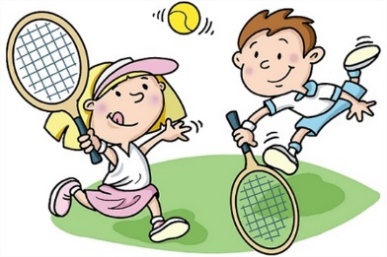 play